PROPOSITOEstablecer la metodología para controlar la elaboración, revisión, aprobación, distribución, conservación, y disponibilidad de la documentación, así como la identificación, almacenamiento, protección, recuperación y disposición de los registros del Modelo de Operación por Procesos de la Alcaldía de Cartagena de Indias, Distrito Turístico y Cultural.ALCANCEEste procedimiento aplica a todos los documentos y registros de origen interno y/o externos, físicos y digitales relacionadas con el Modelo de Operación Por Procesos definido en la Alcaldía de Cartagena de Indias, Distrito Turístico y Cultural.GLOSARIOAnexo: sección de información adicional que amplía la información de un documento. Puede presentar formatos particulares como gráficos, tablas, tipos de planillas de registros, entre otros.Aprobar: Dejar constancia documentada que el contenido del documento corresponde con las políticas, objetivos y/o requisitos legales y del sistema de gestión y dar visto bueno mediante firma autorizada para continuar o iniciar su implantación.Archivo Activo o de Gestión: Comprende toda la documentación que es sometida a continua utilización y consulta, y se mantiene archivado por cada proceso que lo produce hasta los 5 años, cuando el documento tiene plena vigencia administrativa.Archivo Administrativo o Central: Donde se agrupan documentos transferidos por los archivos activos de cada serie documental, cuya consulta no es tan frecuente, pero que siguen siendo vigente y son consultados por las propias oficinas y particulares. Se mantiene archivado hasta los 25 años en un lugar previsto para este fin.Archivo Histórico: Es aquél que se transfieren desde el archivo administrativo o central después de los 25 años, hasta el archivo histórico y son de conservación permanente. Se ha provisto de una instalación previamente destinada para este fin.Almacenamiento: Acción de almacenar los registros realizados por un funcionario de planta desde los sitios donde se originan hasta los sitios dispuestos para su protección.Disponibilidad de los documentos: Es el mantener los documentos actualizados en los puntos de ubicación, controlar el acceso y consulta de los mismos.Divulgación de los documentos: Se entiende por divulgación o capacitación, el dar a conocer el documento y sus herramientas relacionadas (formatos, instructivos, archivos magnéticos, informes, etc.) con su respectiva explicación a los colaboradores de los cargos que participan en el mismo.Documento: información y su medio de soporte. El medio de soporte puede ser papel, disco magnético, óptico o electrónico, fotografía o muestra patrón o una combinación de éstos. Los documentos pueden ser (procedimientos, instructivos, formatos, planes, programas, matrices, documentos de origen externo; entre otros). Caracterización de proceso: documento usado para describir la estructura de cada proceso, estableciendo entre otros, su objetivo, alcance, responsable, entradas, salidas, recursos y las actividades de acuerdo con el ciclo P.H.V.A.Copia Controlada: Es el documento sobre el cual existe control y responsabilidad para informar y suministrar la actualización que se realice.Copia No Controlada: Es el documento sobre el cual no existe responsabilidad para comunicar sus cambios.Documento obsoleto: Es un documento que ha perdido su vigencia en fecha o contenido.Formato: Documento diseñado para la recolección de información y que proporciona evidencia de una acción.Guía: Pautas de acción, esenciales ante un problema, establece recomendaciones, sugerencias u orientaciones sobre un tema específico.Identificación: Acción que permite reconocer los documentos del modelo de operación por procesos y relacionarlos con los servicios prestados, los procesos, la actividad involucrada o el procedimiento, programa, plan o instrucción.Indicadores: Herramientas para clarificar, definir y medir, de forma precisa, objetivos e impactos y son medidas verificables de cambio o resultado de actividades o acciones desarrollados por la entidad.Instructivo: Documento que describe de forma secuencial y con alto nivel de detalle actividades u operaciones muy específicas.Líder del Procesos: Persona responsable que ejerce la gestión sobre el proceso.Listados Maestros: Listas en las cuales se relacionan los documentos controlados de la Alcaldía Mayor de Cartagena.Mapa Mental: Representación gráfica de estructuras, temas o conceptos que ayudan a las personas a organizar la información en un espacio definido.Modelo de Operación por Procesos (M.O.P): permite establecer estándares organizacionales que soportan planear el hacer, verificar y actuar del ciclo de gestión de una organización; incorporando un enfoque sistémico que evidencie la integración y armonización entre los procesos, la misión, visión y objetivos de la organización.P.H.V.A.: es un enfoque de gestión simple e iterativo para probar el cambio y eliminar los problemas recurrentes. PHVA significa "planear, hacer, verificar y actuar". Su objetivo es la mejora continua dentro de las organizaciones a lo largo del tiempo.Plan: Documento que contempla en forma ordenada y coherente las metas, estrategias, directrices y técnicas en tiempo y espacio, así como los instrumentos, mecanismos y acciones que se utilizarán para llegar a los fines deseados. Un plan es un instrumento dinámico sujeto a modificaciones en sus componentes en función de la evaluación periódica de sus resultados.Plan de Acción: Herramienta que articula estratégicamente las acciones de la Alcaldía Mayor de Cartagena permitiendo identificar sistemáticamente sus acciones para cumplir con los Planes Estratégicos, Políticas, entre otros.Plan Estratégico: Es un instrumento que debe reflejar la misión, visión, objetivos, indicadores, estrategias y orientaciones generales del sector y de la entidad para dar respuesta a la política económica, social y ambiental que fueron adoptadas por el Gobierno en el Plan Nacional de Desarrollo.Proceso: Conjunto de actividades mutuamente relacionadas o que interactúan, las cuales transforman elementos de entrada en resultados. A nivel de la Alcaldía, y teniendo en cuenta que existen Macroprocesos, Procesos y Subprocesos, el Proceso se refiere a un conjunto de subprocesos que tienen un punto de inicio y un punto final, generalmente la provisión de un servicio a un cliente interno o externo.Protección: Condiciones que permiten asegurar el buen estado de los registros del Modelo de Operación por Procesos.SharePoint: Repositorio Documental Digital de la Alcaldía de Cartagena, donde almacena, organiza y comparte información, de manera interna.SOLCADO: Aplicativo desarrollado por la Alcaldía para realizar registro, actualización, modificación, eliminación de documentos.Subproceso: Es un conjunto de actividades que de manera relacionada e interdependientes constituyen un proceso, y transforman elementos de entrada en salidas.Registro: documento que presenta resultados obtenidos o proporciona evidencia de actividades desempeñadas.Responsable del proceso: funcionario de la Alcaldía del nivel directivo o jefe de área, aunque en algunos casos puede ser el coordinador de un proceso, quien es el encargado de su aprobación.Trazabilidad: capacidad para seguir la historia, la aplicación o localización de todo aquello que está bajo consideración.Verificación: confirmación, mediante la aportación de evidencia objetiva, de que se han cumplido los requisitos especificados.RESPONSABILIDAD Y AUTORIDADSecretario General de la Alcaldía de CartagenaPOLITICAS DE OPERACIÓN:Es responsabilidad de los Lideres de los Procesos:Definir las actividades que garanticen correcta operación del proceso, cumpliendo con el ciclo P.H.V.A.Definir los registros necesarios para la realización de las actividades.Socializar toda la documentación que se genere desde su proceso para conocimiento de toda la entidad.El diligenciamiento de los registros se debe realizar de forma que se garantice su legibilidad y claridad.Facilitar la consulta de la información, por parte de funcionarios de otras dependencias con los controles correspondientes. La consulta garantiza el derecho que tiene un funcionario de acceder a la información contenida en los registros y documentos.Archivar los documentos internos y externos, mantener el orden con las condiciones de almacenamiento de estos, utilizando el repositorio oficial para el control de la información del sistema.Evitar la reproducción de la documentación y mantenerla en buen estado archivándolas en lugar seguro y resguardarlo de la humedad, los rayos solares o cualquier elemento que pueda dañarla.Todo el personal debe asegurar el buen estado de los documentos, evitando el daño o deterioro por condiciones de uso.Informar al Comité Institucional de Gestión y Desempeño, los ajustes que realice y el estado de los documentos del Modelo de Operación por Procesos, de los procesos que estén a su cargo, esto para garantizar la correcta gestión por procesos de la entidad. Es responsabilidad de la Oficina Asesora de Informática:Dar soporte técnico para el correcto uso de aplicativo SOLCADO en un tiempo oportuno.Garantizar el acceso a los usuarios del aplicativo SOLCADO.Mantener los flujos de la información dentro del aplicativo SOLCADO en correcto funcionamiento.ELEMENTOS COMUNES6.1. Información GeneralExiste un formato Modelo de Procedimiento, el cual establece los ítems que deberá tener todo procedimiento documentado del Modelo de Operación por Procesos de la Alcaldía de Cartagena, sin embargo, existen algunos Macroprocesos con procedimientos preexistentes al Sistema (ej.: Gestión en Educación, Gestión Hacienda), los cuales se les permitirá mantener su estructura siempre y cuando contengan como mínimo la siguiente información:PropósitoAlcanceGlosarioResponsabilidad y AutoridadPolítica de OperaciónDescripción de las TareasDiagrama de FlujoDocumentos de ReferenciaControl de CambiosValidación del Documento.En la siguiente tabla se indica el contenido común, que se maneja en los documentos más comunes del Sistema de Gestión Integral (procedimientos, instructivos, manuales, guías, y formatos/registros), de acuerdo con las siguientes convenciones:X: Obligatorio.O: Opcional.N: No Aplica.6.2. EncabezadoTodos los documentos que conforman el M.O.P. deben tener uniformidad en su encabezado y sección de control de cambios según se establece a continuación, cada una de las páginas que conforman los documentos deben tener un encabezado que consta de:El documento se desarrolla en Microsoft Word, el diseño de la página es tamaño carta, orientación vertical, debe estar escrito en letra tipo Arial tamaño 11 o 12 puntos, los cuadros y/o flujos, pueden ir desde 8 puntos; el párrafo en espacio sencillo y justificado. Las entidades deben identificar e implementar las disposiciones legales que les sean aplicables sobre el control de los documentos (por ejemplo, la Ley 594 de 2000).Para la elaboración de procedimientos, instructivos, manuales y guías, se deben tener en cuenta las plantillas definidas asociadas a este proceso.  6.3. Estructura Sección Descripción de TareasPara realizar la descripción de tareas se debe organizar la información de acuerdo con la siguiente estructura:No: número consecutivo de las tareas.Tarea: descripción de cómo se realiza una actividad.Responsable: quien ejecuta la tarea. Registro: formatos, soportes, evidencias, productos de la tareaSímbolo Flujograma: Se empleará la simbología ANSI (Instituto Nacional de Normalización Estadounidense – ANSI por sus siglas en inglés); los símbolos más utilizados son:El flujograma del procedimiento también podrá venir como anexo, para facilitar la lectura de este, así como su fácil elaboración, a través, de diferentes herramientas informáticas dispuestas en el mercado para ello.En este caso, si se anexa el flujograma, en la columna de símbolo de la tabla de Descripción de Actividades de los procedimientos, solo se deberá incluir el símbolo que corresponde a la tarea descrita, y no las flechas, para facilitar la elaboración del documento, sin embargo, el flujo anexo, si deberá respetar todos los símbolos que se utilizan incluyendo las flechas de relación, conectores y los demás que sean necesarios para mostrar de manera clara el proceso y las relaciones de procedencia y precedencia de las tareas.Si no se anexa el flujograma, se deberá diagramar de forma completa en la misma tabla de Descripción de Actividades..6.4. Documentos de ReferenciaSon los documentos que se toman guía para el levantamiento del proceso o procedimiento, cuyo contenido establece lineamientos de obligatorio cumplimiento para los mismos. 6.5. Control de CambiosPermite registrar detalladamente la trazabilidad de los ajustes realizados al documento, debe contener los siguientes campos:Fecha: Fecha de los cambios realizados desde la creación del documentoDescripción de los Cambios: Descripción de los cambios que se realizaron al documentoVersión: Consecutivo de los cambios realizados desde la creación del documento6.6. ValidaciónConfigura la información de la vigencia del documento y los responsables que intervienen en su elaboración, debe contener los siguientes campos:DESCRIPCIÓN DE TAREASNiveles de aprobación de documentos según el tipo: Nivel 1 (Estratégico): Mapa de proceso, políticas de todo orden, y demás documentos de orden estratégico deberán ser aprobados por la Alta Dirección.Nivel 2 (Operativo):Mapas Mentales, Información Documentada (caracterizaciones, procedimientos, instructivos, manuales, guías, formatos) y demás documentos específicos de cada Macroproceso, serán aprobados por el responsable de cada Macroproceso y posterior validación por la Secretaría General. Se entenderán por aprobados y firmados por los líderes de procesos los documentos que se validen mediante el aplicativo SOLCADO, por lo que suprime el envío de documentos físicos, toda vez que cada líder de proceso cuenta con una clave y usuario de autenticación. Se establece que el responsable de cada proceso deberá informar los ajustes que realiza a su mapa mental, caracterizaciones, procedimientos, formatos, instructivos, manuales, entre otros documentos de gestión,  ante el Comité Institucional de Gestión y Desempeño, explicando las razones que motivaron dicho ajuste, atendiendo las políticas de operación del presente documento, en caso de haber alguna recomendación y aprobación de un nuevo ajuste, los documentos deberán ser actualizados y publicados nuevamente.DOCUMENTOS DE REFERENCIA:Guía para la gestión por procesos en el marco del modelo integrado de planeación y gestión (MIPG) - Versión 1Manual operativo del modelo integrado de planeación y gestión MIPG – Versión 5.Ley 594 de 2000.Carta iberoamericana de calidad en la gestión pública.ISO 9001:2015CONTROL DE CAMBIOSVALIDACION DEL DOCUMENTOAnexo: Flujograma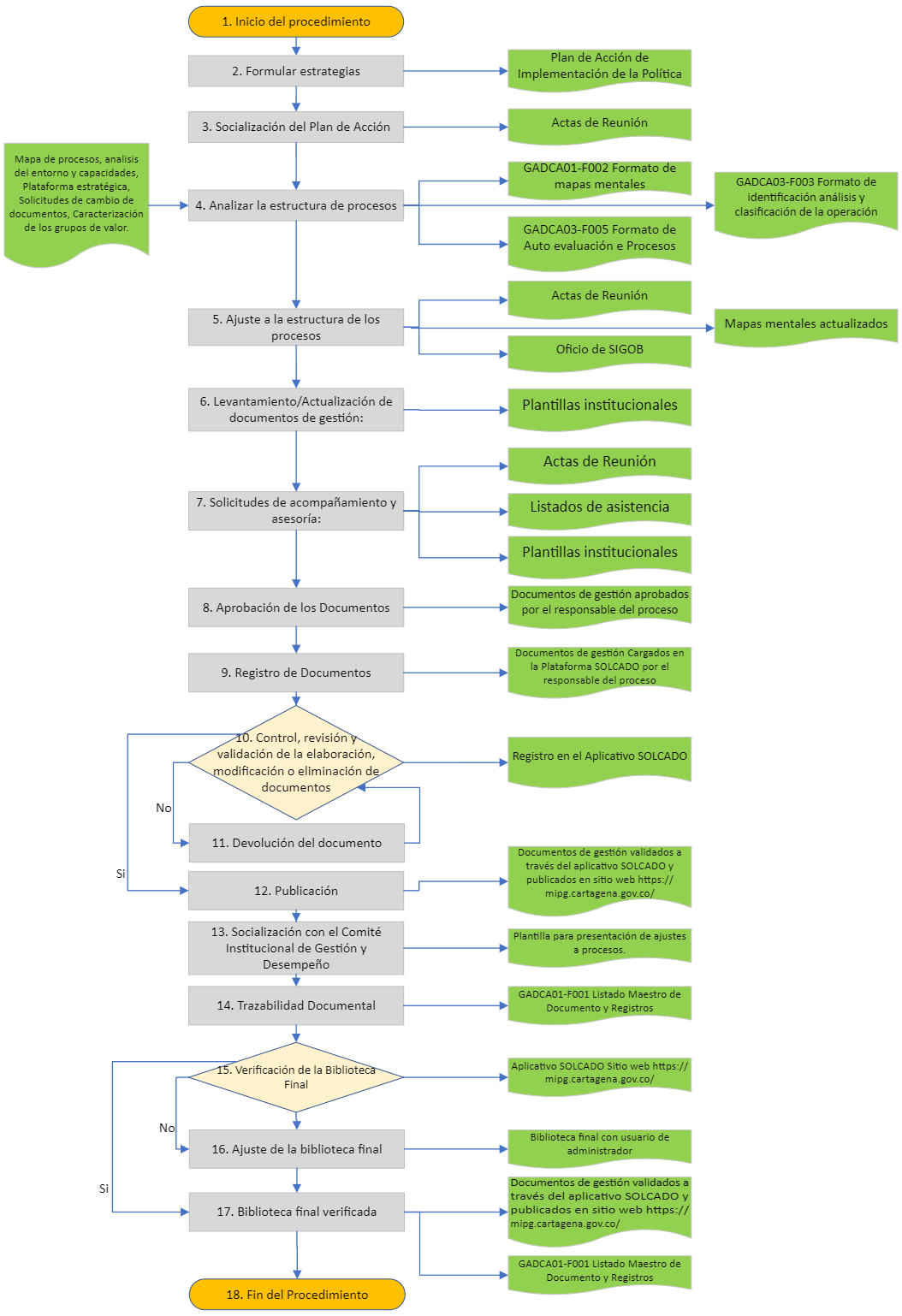 CONTENIDOPROCEDIMIENTOINSTRUCTIVOMANUALGUÍASFORMATOPropósitoXOOONAlcanceXNOONGlosarioOOOONResponsabilidad y AutoridadXXXOOPolítica de OperaciónXOXXODescripción de TareasXXNNNDocumentos de Referencia y RegistrosXXXXOControl de CambiosXXXXX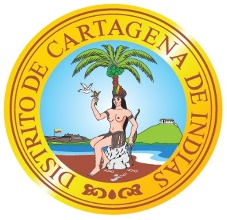 ALCALDÍA DISTRITAL DE CARTAGENA DE INDIASCódigo: GADCA01-P001 MACROPROCESO: GESTIÓN ADMINISTRATIVAVersión: 4.0PROCESO/ SUBPROCESO: CALIDAD / CONTROL DE DOCUMENTO DE GESTIÓNFecha: 08/10/2021PROCEDIMIENTO CONTROL DE DOCUMENTOS YREGISTROSPáginas: No.SIMBOLO FLUJOGRAMATAREARESONSABLEREGISTROSimboloNombreDetalleInicio/FinIndica el principio y el final de un diagrama de flujoProceso/Actividad /TareaRepresenta la ejecución de una o más tareas en un procedimientoDecisiónIndica las opciones que se puedan seguir en caso de que sea necesario tomar caminos alternativosConectorMediante este símbolo se pueden unir dentro de la misma hoja dos o más tareas separadas físicamente en el diagrama de flujo, utilizando para su conexión el número arábigo, indicando la tarea con la que se debe continuar.Flujo de EjecuciónConecta símbolos, señalando la secuencia en la que deben realizarse las tareas.Conector de PáginaMediante este símbolo se pueden unir, cuando las tareas quedan separadas en diferentes páginas, dentro del símbolo, se utilizará el número arábigo que indicará la tarea a la cual continúa el diagrama. DocumentoRepresenta un documento, formato o cualquier escrito que se recibe, envía o elabora.FECHADESCRICPCION DE CAMBIOSVERSIONELABORADO POR:REVISADO POR:APROBADO POR:Nombre: (Nombre de quien elaboró)Cargo: (Cargo de quien elaboró)Fecha: (Fecha de elaboración)Nombre: (Nombre de quien revisó)Cargo: (Cargo de quien revisó)Fecha: (fecha de revisión)Nombre: (Nombre de quien Aprobó -Líder del Proceso)Cargo: (Cargo de quien Aprobó -Líder del Proceso) Fecha: (Fecha de aprobación/vigencia)No.SIMBOLO FLUJOGRAMATAREARESONSABLEREGISTRO1Inicio del procedimiento2Formular estrategias:Elaborar Plan de acción de la Política de Fortalecimiento Organizacional y Simplificación de Procesos de MIPG, componente por procesos: Para realizar este plan, es necesario tener en cuenta todos los insumos que soportan la operación por procesos, como son: todo el direccionamiento estratégico vigente de la entidad, el estado de la gestión de riesgos, el diagnóstico del estado actual de los procesos, los resultados de las auditorías de carácter interno y externo y los parámetros que entrega el DAFP, entre otros.Estas actividades que se establezcan en el plan deben estar alineadas a la guía de Gestión Por Procesos del Departamento administrativo de la Función Pública versión 1.0 del 2020Las actividades contenidas en el plan, entre otras, arrojan los procesos que necesitan ser intervenidos, para mejorar su desempeño, de acuerdo con los resultados de las mediciones y los insumos antes descritos, así como los que se identificaron que no cuentan con documentos de gestión, etc.Equipo del Proceso Calidad de la AlcaldíaPlan de Acción de Implementación de la Política de Fortalecimiento Organizacional y Simplificación de Procesos de MIPG (Modelo de Operación por Procesos)3Socialización del Plan de Acción:Se realiza la socialización de las actividades que componen el plan de acción de la política, que contiene los tiempos establecidos para cada actividad y la meta a cumplir y los responsables, entendiéndose que cada líder de proceso es responsable del mantenimiento y mejora de sus procesos a cargo.Equipo del Proceso Calidad de la AlcaldíaActa de Reunión4Analizar la estructura de procesos:Revisar y analizar permanentemente el conjunto de procesos institucionales, a fin de actualizarlos y racionalizarlos, identificar nuevos teniendo en cuenta el análisis metodológico, información técnica y normativa del proceso a intervenir.Estos ajustes también pueden ser evidenciados mediante solicitudes o requerimientos desde cualquier proceso.Asesor Proceso de Calidad de la AlcaldíaGADCA01-F002 Formato de mapas mentales.GADCA03-F003 Formato de identificación análisis y clasificación de la operación.GADCA03-F005 Formato de Auto evaluación e Procesos.5Ajuste a la estructura de procesos:Se realiza formalmente el ajuste a la estructura de los procesos y estos quedan definidos: esto a través las actualización o construcción del Mapa Mental donde se ubican los procesos.Para esto, se realiza una mesa de trabajo con el proceso a intervenir, para revisar la pertinencia de los cambios solicitados, revisando los aspectos, legales y técnicos que se afectan con el ajuste. Luego de ello, el catalizador envía la solicitud formal de ajuste, a través del SIGOB, anexando el mapa mental ajustado, de acuerdo con los resultados de la mesa técnica de trabajo.El asesor del proceso de calidad, valida que el documento cumpla con lo acordado y procede a publicar en el sitio WEB de la entidad el nuevo mapa mental, en caso de no ser validado, este se devuelve.Asesor proceso de Calidad de la AlcaldíaLideres de procesos, funcionarios, contratistas de los diferentes procesos de la entidad.Actas de ReuniónMapas mentales actualizadosOficio de SIGOB6Levantamiento/Actualización de documentos de gestión:De acuerdo con el mapa mental aprobado, se identifican con los catalizadores, los documentos que requieren ser levantados o actualizados para el proceso o subproceso y se socializan las plantillas a utilizar.Lideres de procesos, funcionarios, contratistas de los diferentes procesos de la entidad.Plantillas Institucionales de:Manuales, Guías Caracterizaciones, Procedimientos, Instructivos, Normogramas. 7Solicitudes de acompañamiento y asesoría: Se realizan mesas de trabajo con los lideres y los catalizadores de proceso, para brindar la asesoría en el levantamiento y elaboración de los documentos requeridos dentro del Modelo de Operación por Procesos: las asesorías consisten en indicar como se identifican actividades claves, diseñar indicadores, identificar interrelaciones, realizar flujos, etc.Lideres de procesos, funcionarios, contratistas de los diferentes procesos de la entidad.Asesor proceso de Calidad de la AlcaldíaActas de reunión                    Listados de asistencia Caracterizaciones, procedimientos, Instructivos,ManualesGuíasNormogramas.8Aprobación de los Documentos: Una vez se haya elaborado o actualizado en contenido del documento, se debe aprobar por el responsable del proceso, para esto, se debe indicar en el campo de aprobó del control de cambios el nombre, cargo y la fecha de aprobación.Lideres de procesos, funcionarios, contratistas de los diferentes procesos de la entidad.Documentos de gestión aprobados por el responsable del proceso9Registro de Documentos: Luego de aprobar el documento, el responsable, procede a cargar la información al aplicativo SOLCADO, de acuerdo con el Instructivo Solcado - Sharepoint V2. GADCA01-I001 De esta forma el documento queda cargado a la plataforma y procede a seguir el flujo para la validación de este.Lideres de procesos, funcionarios, contratistas de los diferentes procesos de la entidad.Documentos de gestión Cargados en la Plataforma SOLCADO por el responsable del proceso10Control, revisión y validación de la elaboración, modificación o eliminación de documentos:El encargado en el proceso de calidad de hacer dicha validación procede a revisar en el aplicativo de SOLCADO, las solicitudes de validación que tiene en cola.Este procede a realizar la validación del documento.Se revisa y analiza el documento presentado teniendo en cuenta los siguientes aspectos:Estructura dentro del modelo.Constancia con el objetivo de procesoNecesidad y operación.Justificación técnica y normativaEl asesor designado tiene (8) días calendario para realizar dicha revisión y dar respuesta a la solicitudAsesor Proceso de Calidad de la AlcaldíaLideres de procesos, funcionarios, contratistas de los diferentes procesos de la entidad.Registro en el Aplicativo SOLCADO11Devolución del documento:En caso de que la solicitud no sea aceptada y existen aspectos por mejorar, se explica el motivo en el campo correspondiente del formato a través del aplicativo SOLCADO y esta es devuelta a través de este, para que se inicie nuevamente el proceso de validación con los ajustes correspondientes.Asesor Proceso de Calidad de la AlcaldíaRegistro en el Aplicativo SOLCADO12Publicación: Luego de seguir con el flujo de validación, el documento es publicado la biblioteca final del SOLCADO, la que se refleja en el sitio web de la Alcaldía, garantizando la vigencia, trazabilidad y visibilidad de este.Asesor Proceso de Calidad de la AlcaldíaDocumentos de gestión validados a través del aplicativo SOLCADO y publicados en sitio web https://mipg.cartagena.gov.co/ 13Socialización con el Comité Institucional de Gestión y Desempeño: Según las políticas de operación del presente documento, los líderes de proceso deben informar los ajustes realizados a sus procesos al Comité Institucional de Gestión y Desempeño, en la sesión siguiente que se programe para que  dicho comité sesione, por lo que, si se realiza algún ajuste, el líder del proceso,  debe notificar a la Secretaría de Planeación Distrital, quien ejerce la Secretaría Técnica de dicho comité, que su proceso tuvo ajustes para informar, y está procederá a incluirlo en el orden del día.Lideres de procesos de la Entidad.Secretaría de Planeación DistritalPlantilla para presentación de ajustes a procesos.14Trazabilidad Documental: Los documentos gestionados a través del aplicativo SOLCADO se actualizan mensualmente en el Listado Maestro de Documentos y Registros que permite llevar la trazabilidad de los cambios de los documentos de gestión.Asesor Proceso de Calidad de la AlcaldíaGADCA01-F001 Listado Maestro de Documento y Registros15Verificación de la Biblioteca Final:Se verifica si la biblioteca final publicada de SOLCADO, coincide con el Listado Maestro de Documentos y Registros.Asesor Proceso de Calidad de la AlcaldíaAplicativo SOLCADOSitio web https://mipg.cartagena.gov.co/16Ajuste de la biblioteca final:Se procede a realizar el ajuste en la biblioteca final en caso de que haya diferencias con el listado maestro, a través del aplicativo SOLCADO, con usuario de administrador.Asesor Proceso de Calidad de la AlcaldíaBiblioteca final con usuario de administrador17Biblioteca final verificada.Asesor Proceso de Calidad de la AlcaldíaDocumentos de gestión validados a través del aplicativo SOLCADO y publicados en sitio web https://mipg.cartagena.gov.co/GADCA01-F001 Listado Maestro de Documento y Registros18Fin del ProcedimientoFECHADESCRICPCION DE CAMBIOSVERSION25/11/2008Elaboración del documento1.011/12/2016Se Actualización los puntos de Responsables y Autoridad, Política de Operación y Tareas, además de ajusto la Codificación del Documento.2.013/11/2020Actualización: Tareas, responsables, registro, glosario y actividades3.03/12/2021Actualización Plantilla4.015/02/2022Actualización: Tareas, responsables, registro, glosario y actividades5.015/06/2023Actualización el punto de Control de Cambios y en los registros de las tareas6.001/12/2023Se actualizo el punto de descripción de tareas en lo concerniente a Tareas, responsables y registros.En documentos de referencia se incluyeron nuevos documentosSe actualizo el punto de niveles de aprobación con el fin de hacer más eficaz, eficiente y efectivo el modelo de operación por procesos7.015/04/2024Se actualizó el Glosario y se incluyó un nuevo concepto.Se ajustaron las políticas de operación, en lo referente a la información de ajustes ante El Comité Institucional de Gestión y Desempeño.En el proceso de documentar, se incluye que el flujograma del procedimiento también podrá venir anexo a este.Se ajustaron las actividades del procedimientoSe ajusto el punto de niveles de aprobación.Se actualizo el punto de descripción de tareas en lo concerniente a Tareas, responsables y registros.8.0ELABORADO POR:REVISADO POR:APROBADO POR:Nombre:  Alexander González de la HozCargo: Asesor ExternoFecha: 09/04/2024Nombre:  Jhon Padilla ViloriaCargo: Asesor ExternoFecha: 09/04/2024Nombre: Lina Pérez Solano Cargo: Profesional Especializado Cod.              222 Gdo. 41Fecha: 15/04/2024Nombre: Marcela Chedraui Araújo  Cargo: Asesora ExternaFecha: 15/04/2024Nombre: María Patricia Porras Mendoza Cargo: Secretaria General  Fecha: 15/04/2024